							Toruń, 8 lutego 2024 roku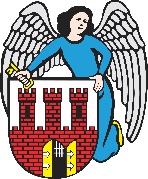     Radny Miasta Torunia        Piotr Lenkiewicz								Sz. Pan								Michał Zaleski								Prezydent Miasta ToruniaWNIOSEKPowołując się na § 18.1 Regulaminu Rady Miasta Torunia zwracam się do Pana Prezydenta z wnioskiem:- o przeprowadzenie prac porządkowych na terenie wokół wiadukty nad ul. KościuszkiUZASADNIENIEW przedmiotowym miejscu mieszkańcy zwracają uwagę na problem z zaleganiem różnych śmieci. Sytuacja jest nierozwiązana od długiego okresu. Bardzo proszę o podjęcie działań w celu przeprowadzenie prac porządkowych                                                                        /-/ Piotr Lenkiewicz										Radny Miasta Torunia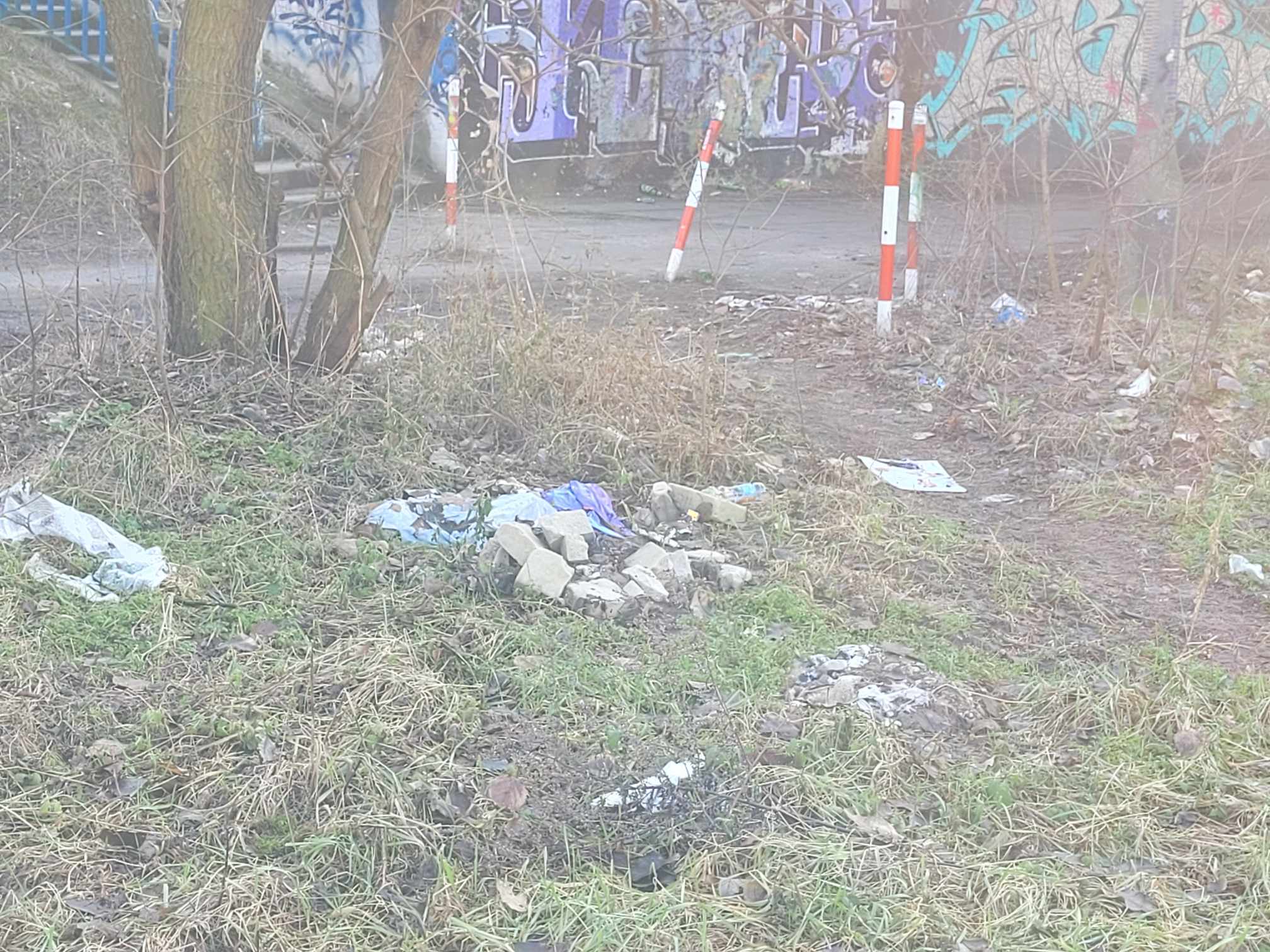 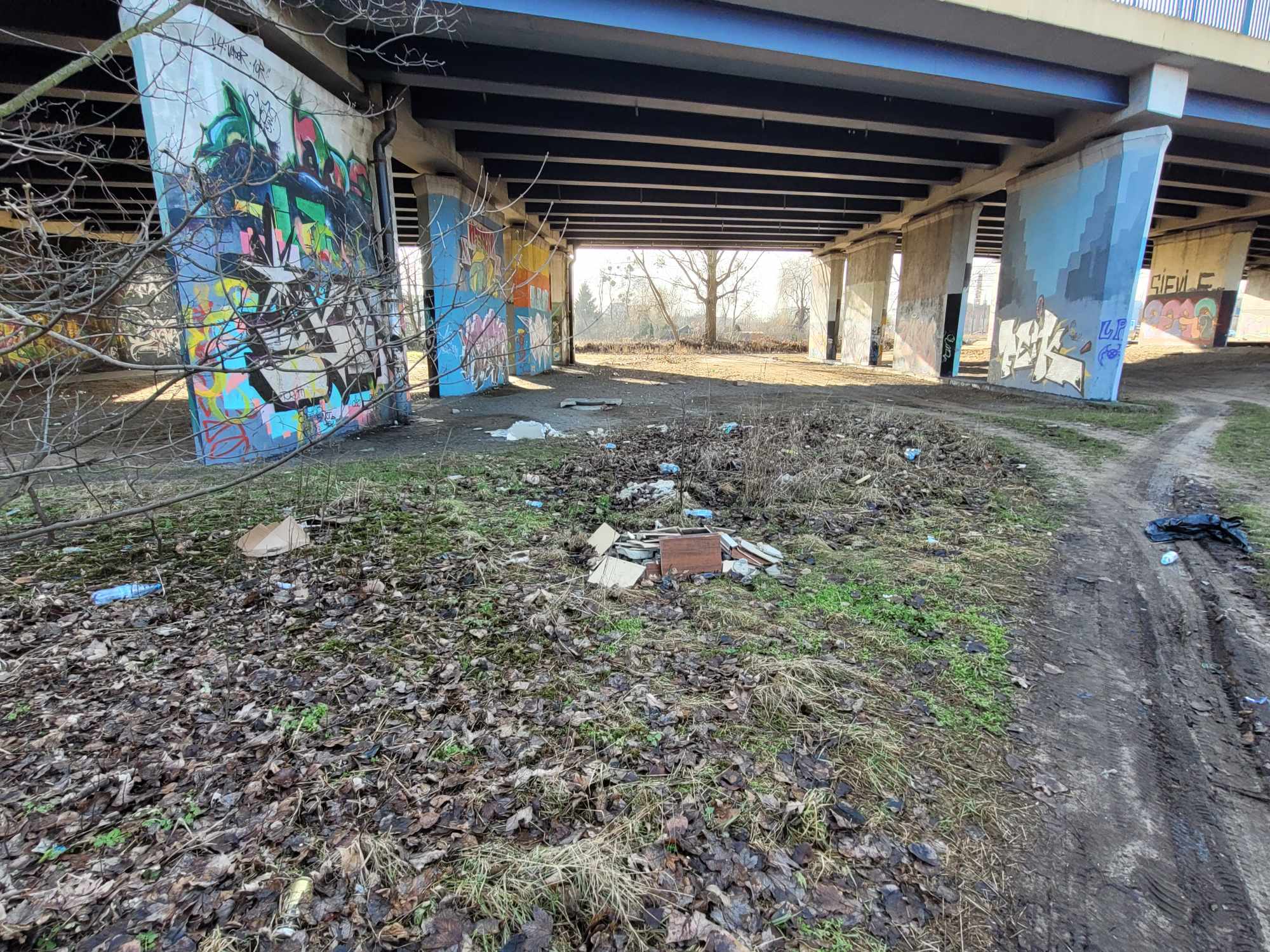 